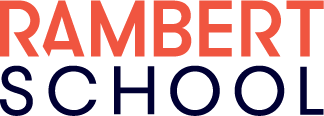 PERSONAL DETAILSHow did you hear about this course? Internet Search  Dance Teacher   Friend Recommendation   From Rambert Student/Graduate   Rambert Graduate   Rambert School Website   Social Media (e.g. facebook, twitter)  Pre-Vocational Course Summer 2017 participant  Other (please state) EDUCATION, DANCE EXPERIENCE AND TRAININGPERSONAL STATEMENTPlease upload one photograph in dance practice clothes (so the lines of your body are clearly seen) of a ballet pose and a contemporary pose. Example poses are below, alternative poses can also be submitted. NB: please submit each pose regardless of your gender.     EXAMPLE BALLET POSES			           EXAMPLE CONTEMPORARY POSES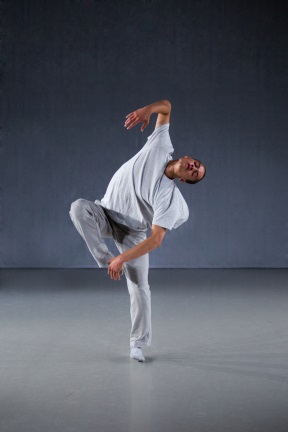 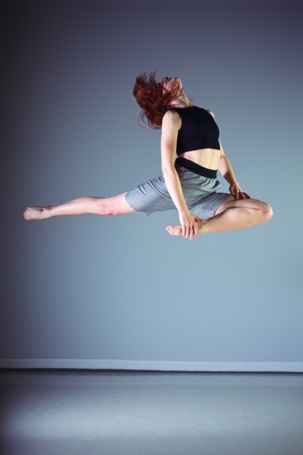 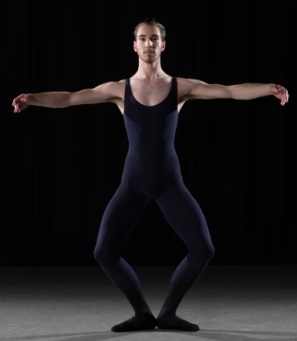 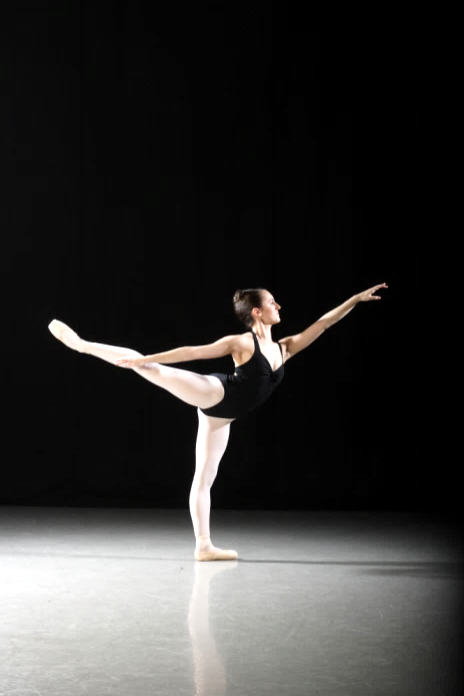 DANCE PHOTOS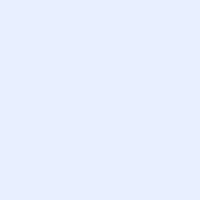 You can insert a picture that is saved to on your computer/desktop by clicking the picture in the centre of each pose box.Have you already auditioned for vocational dance training institutions? Y 	N If yes, which school(s)? If no, are you considering auditioning for vocational dance training institutions in the future? Y  N (These questions will not form part of the decision process for acceptance). ENCOURAGEMENT TO DISCLOSERambert School of Ballet and Contemporary Dance welcomes applications from disabled people and offers places solely on the basis of potential and suitability for a career in the profession. You are encouraged to disclose any impairment or condition (for example, dyslexia, mental health, a physical, sensory impairment) at the earliest opportunity. We can then endeavour to support you during the course. Applicants should be reassured that any information you disclose is so that we can support you during the application process.Please include details here INJURYOur courses are rigorous and require high levels of energy and commitment.  It would be very helpful if you could let us know if you have any performance related injuries or health difficulties, for example bone or joint problems, or if you are currently taking prescription drugs of any kind. Please include details here 	CARE LEAVERGuidance note: The Children (Leaving Care) Act 2000 states that a Care Leaver is someone who has been in the care of the Local Authority for a period of 13 weeks or more spanning their 16th birthday. We ask for this information to ensure that eligible students receive available Care Leaver funding and additional support.Are you a care leaver?  Y     NDECLARATIONI declare that to the best of my knowledge all information given in this application is true, accurate and complete. Writing your name below will count as your e-signature. If you have any queries about completing this application form please contact the school: +44 (0) 20 8892 9960emili.astrom@rambertschool.org.uk Please complete The Equality and Diversity Information on the next page. This will not be used as part of your application. Equality and Diversity InformationPlease complete the following monitoring information.Rambert School of Ballet and Contemporary Dance welcome applications from all sections of the community regardless of ethnicity, age, gender, religion or disability. The information you give in this section is used for statistical and monitoring processes only and does not form any part of the selection or admissions process.11 – 12 	13 – 14  	15 – 16 	17 – 18  	18-19 		 I identify my gender as EthnicityPlease tick the box or boxes which best describe your ethnic origin or cultural background.10 	White				39 	Other Asian background		15 	Gypsy or Traveller			41 	Mixed – White & black Caribbean		21 	Black or Black British – Caribbean		42 	Mixed - White & Black African		22 	Black or British – African		43 	Mixed – White & Asian			29 	Other Black background		49 	Other Mixed Background		31 	Asian or Asian British – Indian		50 	Arab				32 	Asian or Asian British – Pakistani		80 	Other Ethnic background		33 	Asian or Asian British – Bangladeshi	34. 	Chinese				98 	I do not wish to give this info		DisabilityThe information you give below will be used for statistical purposes only. There is a separate section on this application form which invites you to tell us of a specific learning difficulty or other impairment or condition so that we can arrange support for you at your audition / interview and if successful, during the course.Which of the following statements about disability is most appropriate to you? Please tick the appropriate box(es).00 	No known disability				 54 	Long Standing Illness/Health Condition e.g. Epilepsy	 58 	Blind/Serious Visual Impairment		 08 	Two or more impairments and/or medical condition	 57 	Deaf/Serious Hearing Impairment		 53 	Social/Communication Impairment e.g. Autistic spectrum 56 	Physical Impairment of Mobility Issues 		51 	A Specific Learning Difficulty e.g Dyslexia 		05 	Personal Care Support 			96 	Disability/impairment/medical condition not listed 	55 	Mental Health difficulties 			00 	I do not wish to give this info 			Household Income - Please indicate the income bracket which your household falls into:Less than £25,000        Less than £42,620       Less than £60,000       Over £60,000      I do not wish to give this information Information for Disabled Students: Rambert School of Ballet and Contemporary Dance welcome applications from disabled people and offers places solely on the basis of potential and suitability for a career in the profession. We encourage all students to visit the school before applying, to view classes and facilities and discuss any support or adjustments that may be required.The Conservatoire for Dance and Drama (Rambert School of Ballet and Contemporary Dance is one of its eight affiliate schools) has produced a Support for Disabled Students Guide. This contains lots of interesting and useful information, with stories of eight successful disabled students on performing arts courses. The guide can be downloaded from: http://www.cdd.ac.uk/wp-content/files_mf/6193cdddisabilityguidesheets.pdfSurname  Name(s) Date of Birth (dd/mm/yy) I identify my gender as Email Address 		Please note, this email will be used for all correspondenceTelephone number Address  Postcode Current/most recent secondary school/college Current/most recent secondary school/college Current level of study (e.g. GCSE, AS levels, A levels, B-Tech, Foundation Degree)   Current level of study (e.g. GCSE, AS levels, A levels, B-Tech, Foundation Degree)   BALLET TRAININGBALLET TRAININGName of school Name of school Main Teacher’s Name 		Teacher’s Email Address  Number of continuous years studied: Number of continuous years studied: Last ballet exam (syllabus, level, grade): Last ballet exam (syllabus, level, grade): (FEMALES ONLY) Number of years en pointe: Please note, pointe is not a requirement for acceptance on the course. (FEMALES ONLY) Number of years en pointe: Please note, pointe is not a requirement for acceptance on the course. Please give a short paragraph of your classical ballet experience, if any, including, technique/style studied, courses/classes attended and exams you have passed. Please give a short paragraph of your classical ballet experience, if any, including, technique/style studied, courses/classes attended and exams you have passed. CONTEMPORARY TRAINING (if different school/teacher from above)CONTEMPORARY TRAINING (if different school/teacher from above)Name of school Name of school Main Teacher’s Name 		Teacher’s Email Address Number of continuous years studied: Number of continuous years studied: Please give a short paragraph of your contemporary dance experience, if any, including, technique/style studied , courses/classes attended and exams you have passed. Please give a short paragraph of your contemporary dance experience, if any, including, technique/style studied , courses/classes attended and exams you have passed. Please use this box to tell us about your achievements, ambitions and inspirations, and why you would like to take part in this course at Rambert School. Signature of Applicant     Date Signature of Parent/Guardian Date Age on 1 September 2017: